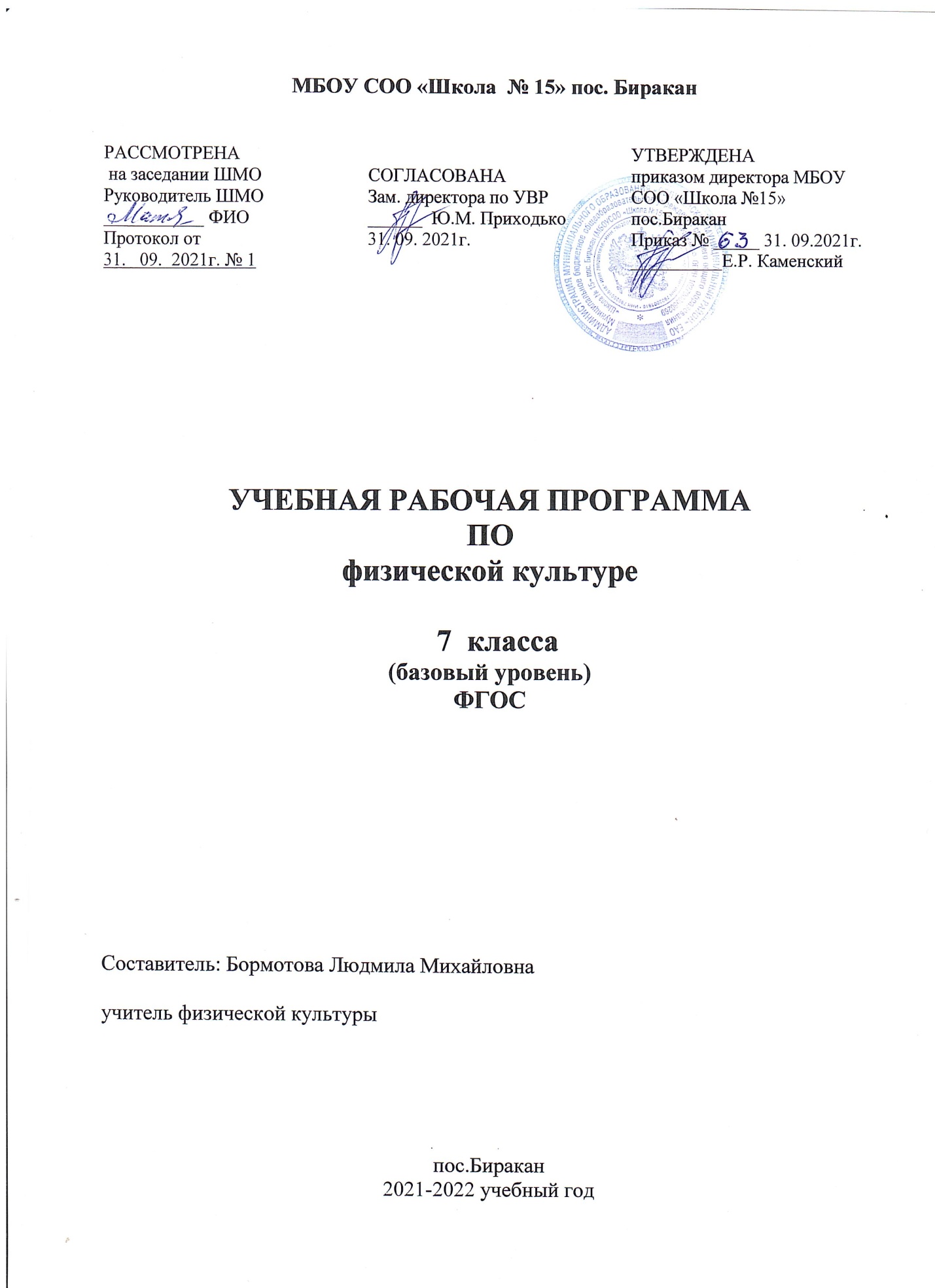 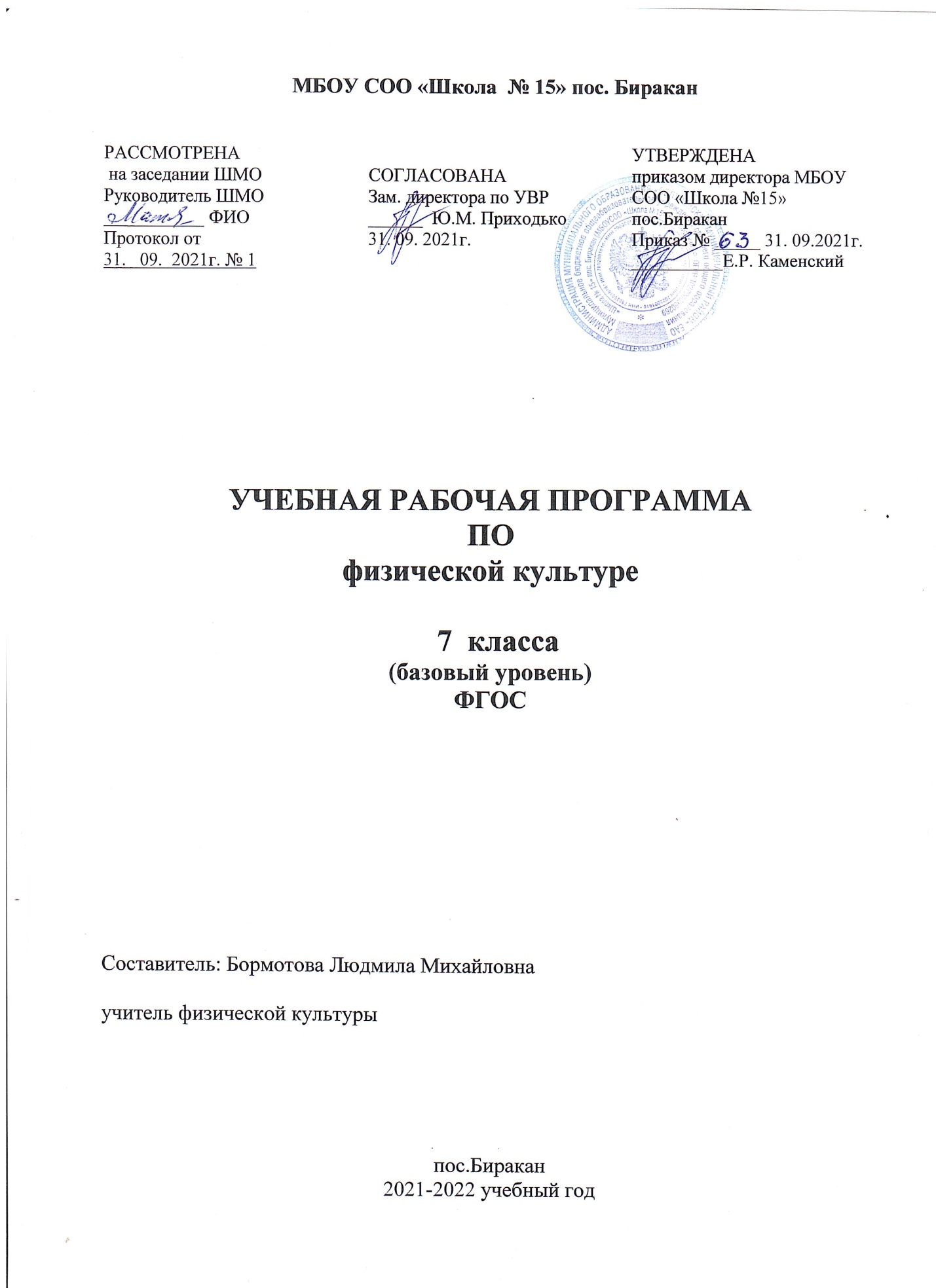 Пояснительная запискаФГОС 7 класс 68 часов     Рабочая программа по физической культуре для 7 класса составлена в соответствии ФГОС ООО (приказ Минобрнауки России от 17.12.2010г. № 1897);  с учетом Примерной основной образовательной программы среднего общего образования, одобренной решением федерального учебно-методического объединения по общему образованию (протокол от 8 апреля 2015г. № 1/15); в соответствии с примерной программой по учебным предметам.     Физкультура:А.П. Матвеев, Т.В. Петрова «Физическая культура». 5-11 классы «Просвещение» 2006г.А.П. Матвеев. Примерная программа по физической культуре для учащихся основной школы – М, 2010г. Место предмета «Физическая культура» в учебном плане. Учебный план МБОУ СОО «Школа № 15» пос. Биракан образовательных учреждений Российской Федерации отводит 68 часов для обязательного изучения учебного предмета «Физическая культура» на этапе среднего общего образования, из расчета 2 раза в неделю (34 недели).Содержание программыЗнания о спортивно-оздоровительной деятельности. История зарождения древних Олимпийских игр в мифах и легендах. Общие представления об истории возникновения Современных Олимпийских игр, роль Пьера де Кубертена в их становлении и развитии. Олимпийское движение в России, выдающиеся успехи отечественных спортсменов. Физическое совершенствование со спортивно-оздоровительной направленностью. Акробатические упражнения и комбинации - девушки: кувырок вперед (назад) в группировке, вперед ноги скрестно, с последующим поворотом на 180*; стойка на лопатках, перекат вперед в упор присев; юноши: кувырок вперед ноги скрестно, с последующим поворотом на 180*, кувырок назад в упор присев; кувырок вперед с последующим прыжком вверх и мягким приземлением; кувырок через плечо из стойки на лопатках в полушпагат; кувырок вперед в стойку на лопатках, перекат вперед в упор присев; стойка на голове и руках силой из упора присев.Опорные прыжки – девушки: прыжок через гимнастического козла ноги в стороны; юноши: прыжок через гимнастического козла, согнув ноги; прыжок боком с поворотом на 90*.Лазание по канату – юноши: способом в три приема; способом в два приема.Гимнастическая перекладина (высокая) - юноши: подъем (из виса, подъем силой), в упоре перемах левой (правой) ногой вперед, назад, медленное опускание в вис, махом вперед соскок прогнувшись. .Легкоатлетические упражнения. Старты (высокий, с опорой на одну руку; низкий) с последующим ускорением. Спортивная ходьба. Бег («спринтерский»; «эстафетный»; «кроссовый»). Прыжки (в длину с разбега способом «согнув ноги» и «прогнувшись»; в высоту с разбега способом «перешагивание»). Метания малого мяча: на дальность с разбега; по неподвижной и подвижной мишени с места и разбега. Спортивные игры. Баскетбол: специальные упражнения и технические действия без мяча; ведение мяча на месте и в движении (по прямой, «змейкой», с обеганием лежащих и стоящих предметов); ловля и передача мяча на месте и в движении; броски мяча в корзину, стоя на месте, в прыжке, в движении; групповые и индивидуальные тактические действия; игра по правилам. Волейбол: специальные упражнения и технические действия без мяча; подача мяча (нижняя и верхняя); прием и передача мяча стоя на месте и в движении; прямой нападающий удар; групповые и индивидуальные тактические действия, игра по правилам. Общая физическая подготовка.     Развитие физических качеств. Физические упражнения и комплексы упражнений, ориентированные на развитие силы, быстроты, выносливости, координации, гибкости и ловкости. Подвижные игры и эстафеты. Специализированные полосы препятствий.Планируемые результаты освоения программы по физкультуре к концу 7 классаВ результате изучения физической культуры на базовом уровне ученик должен:знать/пониматьвлияние оздоровительных систем физического воспитания на укрепление здоровья, профилактику профессиональных заболеваний и вредных привычек;способы контроля и оценки физического развития и физической подготовленности;правила и способы планирования систем индивидуальных занятий физическими упражнениями различной целевой направленности;уметьвыполнять индивидуально подобранные комплексы оздоровительной и адаптивной (лечебной) физической культуры, композиции ритмической и аэробной гимнастики, комплексы упражнений атлетической гимнастики; выполнять простейшие приемы релаксации;преодолевать искусственные и естественные препятствия с использованием разнообразных способов передвижения;выполнять приемы защиты и самообороны, страховки и самостраховки;осуществлять творческое сотрудничество в коллективных формах занятий физической культурой;использовать приобретенные знания и умения в практической деятельности и повседневной жизни дляповышения работоспособности, сохранения и укрепления здоровья;организации и проведения индивидуального, коллективного и семейного отдыха, участия в массовых спортивных соревнованиях;активной творческой деятельности, выбора и формирования здорового образа жизни. Тематическое планирование по разделам программ в 7 классеУчебные нормативыМатериально- техническая база     Литература:А.П. Матвеев. Примерная программа по физической культуре для учащихся основной школы – М, 2010г.И.И. Должиков. Планирование содержания уроков физической культуры 1-11 классы//физическая культура в школе 2009г. № 4.И.И. Должиков. Физическая культура: пособие для учителей – Айрес пресс, 2009г.Интернет ресурсы:Фестиваль педагогических идей «открытый урок». –Режим доступа:http//fesnval. 1 september.Ru/articles/576894Учительский портал.- Режим доступа: http.//www.uchportal ru/load//102-1-0-13511К уроку.ru – Режим доступа: http://www/k-yroky/ru/ioad/71-1-0-6958Оборудование:Стенка гимнастическая (8 пролетов).Мячи: баскетбольные, волейбольные, малые для метания, н/мячи.Палки гимнастические, гантели.Скакалки, обручи, кегли, гранаты для метания.Стойки, планки для прыжков в высоту.Гимнастические маты, конь, козел, г/бревно, канат.Секундомер, рулетка, сетка волейбольная, аптечка.Физическая культура. Промежуточная аттестация. Практическая часть.7 класс. Мальчики.7 класс. Девочки.Результат в сумме: 18-14 баллов – оценка «5»              13 – 9 баллов – оценка «4»              8 - 4 баллов – оценка «3»              3 и меньше – оценка «2»Тематическое планирование по физкультуре7 класс 1 четверть (27 часов)7 класс  2 четверть  14 часов7 класс 3 четверть 20 часов7 класс 4 четверть 16 часов№Разделы программыКол-во часов1Знания о физической культуреВ процессе уроков2Легкая атлетика193Гимнастика с элементами акробатики144Спортигры355ОФПВ процессе уроковКоличество часов в неделю2Количество учебных недель34ИТОГО68Физические способностиФизические упражненияМальчикиМальчикиМальчикиДевочкиДевочкиДевочкиФизические способностиФизические упражнения543543СкоростныеБег 60м с высокого старта9.59.810.29.810.410.9ВыносливостьБег 2000мБез учета времениБез учета времениБез учета времениБез учета времениБез учета времениБез учета времениСкоростно-силовыеПрыжок в длину с места205170150200160140Координаци-онныеЧелночный бег3 по 10м.8.39.09.38.79.510.0ГибкостьНаклон вперед из положения сидя95218106СиловыеПодтягивание86319158КлассБаллБег 3 по 10 м (сек.)Прыжок в длину с места (см)Поднимание туловища за 30 сек. (раз)7 класс654327.8 с8.2 с8.6 с9.0 с9.4 с225 см205 см190 см175 см160 см24 раз21 раз18 раз16 раз13 разКлассБаллБег 3 по 10 м (сек.)Прыжок в длину с места (см)Поднимание туловища за 30 сек. (раз)7 класс654328.1 с8.5 с9.0 с9.4 с9.9 с195 см185 см175 см160 см140 см22 раз19 раз16 раз14 раз12 раз№урокаТемаурокаСодержание урокаУУДДатаФактЛегкая атлетика 8 часовЛегкая атлетика 8 часовЛегкая атлетика 8 часовЛегкая атлетика 8 часовЛегкая атлетика 8 часовЛегкая атлетика 8 часов1Техника безопасности на уроках легкой атлетики.Первичный инструктаж на рабочем месте по Т/б. Инструктаж по л/а. Правила соревнований в беге, прыжках и метаниях, разминка при выполнении л/а упр. Влияние л/а упр. на укрепление здоровья и основные системы организма.Регулятивные: целеполагание-формулировать и удерживать учебную задачу; планирование- выбирать действия в соответст- вии с поставленной задачей и условиями ее реализации.Познавательные: общеучебные-использовать общие приемы решения поставленных задач; определять и кратко характери- зовать физическую культуру как занятия физическими упражнениями, подвижными и спортивными играми.Коммуникативные: инициатив-ное сотрудничество - ставить вопросы, обращаться за помощью.2Низкий старт с преследова-нием. Бег 30мКомплекс ОРУ в движе-нии. Спец б/у. Бег на результат 30м. Развитие скоростных качеств. Повторный бег 3 по 60м.30мМ - 4.9 - 5.2 - 5.6Д – 5.2 – 5.5 – 6.0Р: выбирать действия в соответ-ствии с поставленной задачей и условиями ее реализации.П: самостоятельно выделять и формулировать познавательную цель.К: ставить вопросы, обращаться за помощью; проявлять актив-ность во взаимодействии для решения коммуникативных задач.3 Низкий старт с преследованием. Бег 60м-КУ Метание мячас разбега.ОРУ в движении. Спец. б/у. Бег 60м на резуль-тат. Развитие скоростных качеств. Метание мяча (150г) на дальность с/р.60мМ – 9.9-10.5-10.9Д – 10.3-10.9-11.3Р: формулировать и удерживать учебную задачу.П: контролировать и оценивать процесс и результат деятельности.К: ставить вопросы, обращаться за помощью; формулировать собственное мнение  и позицию.4Н/ старт – КУ.Метание мяча с разбега. Прыжок в длину с разбега.ОРУ в движении. Спец. беговые и прыжковые упр. Метание мяча на дальность и в цель. Прыжок в длину способом «согнув ноги» с 5-7 шагов разбега. Развитие прыгучести, скоростно-силовых качеств.Р: сличать способ действия и его результат с заданным эталоном с целью обнаружения отклонений и отличий от эталона.П: выбирать наиболее эффективные способы решения задач.К: задавать вопросы, обращаться за помощью; определять общую цель и пути ее достижения.5Метание мяча на результат.Прыжок в длину с/р. Кросс. ОРУ для рук и плечевого пояса в ходьбе. Спец. прыжковые упр. Метание мяча на результат:М – 39-34-29Д – 24-19-14Прыжок в длину с/р. (отталкивание и полет).Р: Ставить новые задачи в сотрудничестве с учителем.П: контролировать и оценивать процесс в ходе выполнения упр.К: задавать вопросы, обращаться за помощью6Полоса препятствий. Прыжок в длину с разбега.ОРУ в движении. Спец. прыжковые упр. Преодоление полосы препятствий с использованием бега, прыжков. Прыжок в длину с разбега (полет и приземление).Р: сличать способ действия и его результат с заданным эталоном с целью обнаружения отклонений и отличий от эталона. П: выбирать наиболее эффективные способы решения задач. К: задавать вопросы, обращаться за помощью.7Прыжок в длину с разбега на результат. Кроссовый бег.ОРУ. Спец. прыжковые упр. Развитие скоростно- силовых качеств, выносливости. Прыжок в длину с разбега- КУ.М - 360-340-300 см.Д – 290-270-260 см.Кроссовый бег.Р: ставить новые задачи в сотрудничестве с учителем.П: контролировать и оценивать процесс в ходе выполнения упр.К: задавать вопросы , обращаться за помощью.8Развитие выносливости. Кросс 1000м.ОРУ в движении. Спец.беговые упр. Многоскоки. Смешанное передвижение (бег в чередовании с ходьбой). Кросс 1000м на результат.М – 4.50-5.20-5.50сек.Д – 5.20-5.40-6.10сек.Р: сличать способ действия и его результат с заданным эталоном с целью обнаружения отклонений и отличий от эталона.П: выбирать наиболее эффективные способы решения задач.К: задавать вопросы, обращаться за помощью; определять общую цель и пути ее достижения.Баскетбол  10 часовБаскетбол  10 часовБаскетбол  10 часовБаскетбол  10 часовБаскетбол  10 часовБаскетбол  10 часов9-10Инструктаж по технике безопасности. Стойки и передвижения повороты, остановки.Ч/бег-тест (13)М – 8.1-8.9-9.3Д – 8.9-9.5-10.0Вис на согнутых руках -  тест(14).Инструктаж по б/б. ОРУ с мячом. Спец. б/упр. Стойка игрока; перемещения в стойке приставными шагами боком, лицом и спиной вперед; остановка двумя шагами и прыжком; повороты без мяча и с мячом. Развитие координационных способностей.  Правила игры в б/бол.Р: применять правила подбора одежды для занятий баскетболом.П: моделировать технику действий и приемов баскетболиста.К: соблюдать правила техники безопасности.11-12Ловля и передача мячаУпр. на гибкость – тест (15).Прыжок в длину с места – тест (16).М – 195-185-170см.Д – 170-160-150см.ОРУ в движении с мячом. Комбинация из освоенных элементов техники передвижений (перемещения в стойке, остановка, поворот, ускорение). Ловля и передача мяча двумя руками от груди и одной рукой от плеча без сопротивления защитника в парах; а) на месте; б) в движении. Прыжки вверх из приседа.М – 10р. Д – 8р.Эстафеты с мячами.Р: уважительно относиться к партнеру.П: моделировать технику игровых действий и приемов.К: взаимодействовать со сверстниками в процессе совместного освоения технических действий в баскетболе.13Ведение мяча с изменением направления и скорости.Поднимание туловища за – 30 сек.- тест.М – 26-22-18р.Д – 23-19-16р.(17).Упражнения для рук и плечевого пояса. ОРУ в движении с мячом. Варианты ловли и передачи мяча. Ведение мяча в низкой, средней и высокой стойке; а) на месте; б) шагом и бегом по прямой; в) с изменением направления движения и скорости; ведение мяча с сопротивлением защитника. Игра в баскетбол с соблюдением  правил.Р: выполнять правила игры.П: моделировать технику игровых действий и приемов, варьировать ее в зависимости от ситуаций и условий.К: соблюдать правила безопасности.14Бросок мяча в кольцо.Подтягивание тест.М (в/п)-8-6-4р.Д (н/п)-15-12-9ОРУ с мячом. Варианты ловли и передачи мяча. Варианты ведения мяча с сопротивлением и без. Броски мяча двумя руками от груди с места; броски одной и двумя руками в движении без сопротивления защитника: а) после ведения; б) после ловли. Броски мяча в кольцо с места, после ведения. Учебная игра в баскетбол.Р: уважительно относится к сопернику и управлять своими эмоциями.П: моделировать технику игровых приемов и действий, варьировать ее в зависимости от ситуаций и условий, возникающих в процессе игровой деятельности.К: взаимодействовать со сверстниками в процессе совместного освоения технических действий баскетбола.15Остановка в два шага. Сочетание приемов. Позиционное нападение.КУ – ведение мяча с изменением направления.(21).Комплекс ОРУ. Развитие координационных способностей. Стойка и передвижения игрока, повороты на месте. Ведение мяча в высокой и низкой стойке. Остановка двумя шагами. Позиционное нападение с изменением направлений, сочетание приемов ведения, передачи, броска. Учебная игра в баскетбол.Р: использовать игровые действия баскетбола для развития физических качеств.П: моделировать технику игровых действий и приемов.К: взаимодействовать в парах и группах при выполнении технических действий в спортивных играх.16Бросок мяча одной рукой от плеча- КУ. (23).Комплекс ОРУ. Стойка и передвижения игрока. Ведение мяча с изменением высоты отскока. Бросок мяча одной рукой от плеча в движении после ловли- проверить технику выполнения. Учебная игра в баскетбол.Р: использовать игровые действия баскетбола для развития физических качеств.П: Запоминать технику игровых действий.К: проявлять быстроту и ловкость во время игры в баскетбол.17Домашнее задание за 1 четверть.Проверить упражнения из домашнего задания за 1 четверть.Р: демонстрировать технику выполнения упражнений в прыжках, подтягивании, отжимании.П: стремиться к спортивному росту.К: взаимодействовать со сверстниками, оказывать взаимопомощь.18Перехват мяча. Передачи в тройках.Комплекс ОРУ. Стойка и передвижения игрока. Перехват мяча. Передачи мяча двумя руками от груди в тройках. Учебная игра.Р: соблюдать технические приемы в игровых ситуациях.П: проявлять быстроту и ловкость во время игры.К: уважительно относится к партнерам по команде.Итого: 18 часов Итого: 18 часов Итого: 18 часов Итого: 18 часов Итого: 18 часов Итого: 18 часов №урокаТема урокаСодержание урокаУУДДатаФакт.Гимнастика с элементами акробатики 14 часовГимнастика с элементами акробатики 14 часовГимнастика с элементами акробатики 14 часовГимнастика с элементами акробатики 14 часовГимнастика с элементами акробатики 14 часовГимнастика с элементами акробатики 14 часов19ТБ на уроках гимнастики. Повторить акробатику за 6 класс.Инструктаж по ТБ на уроках гимнастики. Совершенствование кувырков и стойки на лопатках. Перекаты в группировке. Упр. на гибкость.Р: выбирать действия в соответствии с поставленной задачей и условиями ее реализации.П: самостоятельно выделять и формулировать познавательную цель.К: слушать собеседника, формулировать свои затруднения.20Перестроения. Кувырки вперед и назад.Акробатика.Помощь и страховка. Перестроение из колонны по одному в колонну по четыре дроблением и сведением. Учить стойке на голове согнувшись (М), кувырку назад в полу шпагат (Д). Лазание по канату.Р: формулировать и удерживать учебную задачу; применять установленные правила в планировании способа решения.П: ориентироваться в разнообразии способов решения задач.К: слушать собеседника, задавать вопросы, использовать речь.21Перестроения. Акробатические упражнения.Развитие силовых способностей.Разучивание кувырка вперед в стойку на лопатках, стойку на голове и руках согнув ноги (М). Кувырок назад в полушпагат, мост из положения стоя, без помощи (Д).Разучить акробатическое соединение. Лазание по канату в два приема.Р: ориентироваться в разнообразии способов решения задач; вносить дополнения и изменения в план действия.П: использовать знаково-символические средства, в том числе модели и схемы, для решения задач. К: определять цели, функции участников, способы взаимодействия; координировать и принимать различные позиции во взаимодействии.22Дыхательная гимнастика. Акробатические упражнения. Лазание по г/лестнице.КУ – Кувырок вперед в стойку на лопатках (М), Мост из положения стоя (Д). Совершенствование акробатического соединения, стойки на голове согнувшись (М), кувырка назад в полушпагат (Д). Лазание по г/л вверх-вниз лицом и спиной к стенке, по диагонали.Р: использовать установленные правила в контроле способа решения.П: ставить и формулировать проблемы.К: договариваться о распределении функций и ролей в совместной деятельности.23Гимнастика для глаз. Акробатические упражнения. Прыжки через скакалку до 2 мин.КУ – стойка на голове согнувшись (М), кувырок назад в полушпагат (Д). Соверш. акробатического соединения. Лазание по канату и г/лестнице.Р: ориентироваться в разнообразии способов решения задач; вносить дополнения и изменения в план действия.П: использовать знаково-символические средства, в том числе модели и схемы, для решения задач.К: определять цели, функции участников, способы взаимд. координировать и принимать различные позиции во взаимодействии.24Упр. на г/скамейке.Проверить технику выполнения акробатического соединения. Лазание по канату.Разучить упр. на г/скамейке.КУ – акробатическое соединение. Упражнение в висе на развитие силы.Лазание по канату в два приема. Эстафета с использованием г/инвентаря.Р: ориентироваться в разно-образии способов решения задач; вносить дополнения и изменения  в план действия.П: использовать знаково-символические средства, в том числе модели и схемы, для решения задач.К: определять цели, функции участников, способы взаимодействия; координировать и принимать различные позиции во взаимодействии.25Проверить технику лазания по канату. Упражнения в равновесии. Разучить комбинацию на бревне (Д).Прыжки через скакалку за 1 минуту.КУ – лазание по канату. Разучить комбинацию на бревне. Развитие силы. Подтягивание.Р: осуществлять итоговый и пошаговый контроль по результату.П: ставить, формулировать и решать проблемы.К: задавать вопросы, строить понятные для партнера высказывания.26Комбинация на бревне (Д). Опорный прыжок.Подтягивание и прыжки через скакалку.Соверш. упр. на бревне в равновесии.Учить опорному прыжку согнув ноги (М), ноги врозь козел в ширину (Д). Упр. в подтягивании. Прыжки через скакалку на выносливость.Р: устанавливать соответствие полученного результата поставленной цели.П: узнавать, называть и определять объекты и явления окружающей действительности в соответствии с содержанием учебных предметов.К: слушать собеседника, формулировать собственное мнение и задавать вопросы.27Гимнастическая полоса препятствийКомбинация на бревне (Д). Висы и упоры (М). Опорный прыжок.Развитие физических качеств в прохождении полосы препятствий. Соверш. комбинации на бревне (Д). Соверш. техники опорного прыжка. Приседание на одной ноге с опорой и без нее. Прыжки через скакалку.Р: стабилизировать эмоциональное состояние для решения различных задач.П: самостоятельно создавать фон деятельности для решения проблем или ситуаций различного характера.К: формулировать собственное мнение и позицию.28Проверить технику опорного прыжка. ОФП.КУ – опорный прыжок. Прыжки через скакалку на выносливость. Приседание на одной ноге. Упр. для мышц брюшного пресса.Р: определять общую цель и пути ее достижения; предвосхищать результат.П: выбирать наиболее эффективные способы решения задач; контролировать и оценивать процесс в результате своей деятельности.К: формулировать свои затруднения.29Акробатические упражнения.Опорный прыжок.Подвижные игры.Повторить изученные акробатические упражнения, опорный прыжок ноги врозь козел в ширину.Р: сличать способ действия и его результат с заданным эталоном с целью обнаружения отклонений и отличий от эталона. П: ориентироваться в разнообразии способов решения задач.К: формулировать свои затруднения.30Домашнее задание за 1 четвертьПроверить упр. из домашнего задания за 1 четверть.Р: преобразовывать практическую задачу в образовательную.П: демонстрировать технику выполнения упражнений.К: стремиться к спортивному росту.31Полоса препятствий.Акробатические упражнения.Преодоление гимнастической полосы препятствий.Повторить изученные гимнастические упражнения. Развитие координации и быстроты реакции.Р: стабилизировать эмоциональное состояние для решения различных задач.П: самостоятельно создавать фон деятельности для решения проблем или ситуаций различного характера.К: формулировать собствен.мнение и позицию.32Эстафеты, игры по выбору. Итоги четверти.Организовать проведение веселых эстафет с предметами, подвижные игры.Подвести итоги четверти.Р: определять степень утомления организма во время игровой деятельностиП: осуществлять помощь в судействе.К: комплектовать команды, подготовка мест проведения игр.Итого: 32 часаИтого: 32 часаИтого: 32 часаИтого: 32 часаИтого: 32 часаИтого: 32 часа№ урокаТема урокаСодержание урокаУУДДатаФактБаскетбол 10 часовБаскетбол 10 часовБаскетбол 10 часовБаскетбол 10 часовБаскетбол 10 часовБаскетбол 10 часов33Техника безопасности.Бросок одной рукой от плеча. Ловля-передача одной и двумя руками.Инструктаж по ТБ. Разучивание броска одной рукой от плеча. Соверш. ловли-передачи одной и двумя руками. Игра «Вышибалы».Р: вносить коррективы в выполнение правильных действий упражнений; сличать способ действия с заданным эталоном.П: ставить и формулировать проблемы; выбирать наиболее эффективные способы решения задач. К: обращаться за помощью, строить монологические, высказывания, вести устный диалог.34Вырывание и выбивание мяча. Бросок мяча одной рукой от плеча и двумя руками в движении. Учебная игра.Разучивание техники вырывания и выбивания мяча. Сов-е броска мяча одной рукой от плеча и двумя руками в движении. Уч. игра.Р: вносить коррективы в выполнение правильных действий упражнений; сличать способ действия с заданным эталоном.П: ставить и формулировать проблемы; выбирать наиболее эффективные способы решения задач. К: обращаться за помощью.35Ведение мяча. Броски мяча в кольцо. Игра «Мяч капитану».Сов-е ведения мяча с изменением высоты отскока, броска мяча одной рукой после ведения. Игра.К: использовать игровые действия баскетбола для развития ФК.П: моделировать технику игровых действий и приемов, варьировать ее в зависимости от условий и ситуаций. К: соблюдать правила безопасности.36Бросок в кольцо после ведения. Ведение мяча.Учебная игра в баскетбол.КУ – бросок в кольцо после ведения в два шага. Сов-е ведения мяча с изменением высоты отскока. Учебная игра.Р: использовать игровые действия баскетбола для развития ФК.П: моделировать технику игровых действий и приемов, варьировать ее  в зависимости от  ситуаций и условий.К: соблюдать ТБ.37Штрафной бросок. Ведение мяча.ОФПРазучивание техники штрафного броска. Сов-е ведения с изменением высоты отскока и направления движения. ОФП - упр. на развитие скоростных качеств.Р: описывать технику изучаемых игровых приемов и действий.П: осваивать их самостоятельно, выявлять и устранять типичные ошибки.К: взаимодействовать со сверстниками в процессе совместного освоения техники игровых приемов и  действий, соблюдать ТБ.38Штрафной бросок. Ведение мяча. Эстафеты с элементами баскетбола.Сов-е штрафных бросков. Сов-е ведения мяча без зрительного контроля. Эстафеты с элементами баскетбола.Р: описывать технику изучаемых игровых приемов и действий.П: осваивать их, самостоятельно выявлять и устранять типичные ошибки.К: взаимодействовать со сверстниками в процессе совместной работы. Соблюдать ТБ.39Штрафной бросок.Учебная игра. ОФП. КУ – штрафной бросок. Учебная игра в баскетбол. ОФП – упражнения на развитие силовых качеств.Р: использовать игровые действия баскетбола для развития ФК.П: моделировать технику игровых действий и приемов, варьировать ее в зависимости от ситуаций и условий.К: соблюдать правила безопасности.40Ведение мяча. Бросок мяча одной рукой. Передачи в парах, тройках в движении. Эстафеты.Сов-е ведения мяча с изменением направления и темпа движения. Учить броску одной рукой на два шага после ловли в движении. Сов-е передач мяча в парах, в тройках в движении. Эстафеты с мячом.Р: преобразовывать практическую задачу в образовательную.П: осознанно строить сообщения в устной форме.К: задавать вопросы, формулировать свою позицию.41Ведение мяча. Бросок мяча одной рукой. Передачи в парах, тройках в движении. Эстафеты.Учить в нападении быстрому прорыву. Сов-е ведения мяча с изменением направления и темпа движения, броска одной рукой на два шага после ловли мяча в движении. Учебная игра – взаимодействие двух, трех игроков.Р: преобразовывать практическую задачу в образовательную.П: осознанно строить сообщения в устной форме. К: задавать вопросы, формулировать свою позицию.42Комбинации из освоенных элементов  техники передвижений. Учебная игра.Комбинации из освоенных элементов техники передвижений с мячом и без мяча в учебной игре.Р: описывать технику изучаемых игровых приемов и действий.П: осваивать и самостоятельно выявлять и устранять типичные ошибки.К: взаимодействовать со сверстниками в процессе совместного освоения техники игровых приемов и действий, соблюдать ТБ.Волейбол 10 часовВолейбол 10 часовВолейбол 10 часовВолейбол 10 часовВолейбол 10 часовВолейбол 10 часов43Инструктаж по ТБ. Стойка и перемещение. Передача мяча двумя руками сверху. Нижняя прямая подача. Прием снизу двумя руками.ТБ на уроках по волейболу. УЧИТЬ: Стойка и перемещение игрока. Передача мяча сверху двумя руками в парах через сетку. Нижняя прямая подача. Прием мяча снизу двумя руками через сетку. Игра в пионербол. Развитие координационных способностей.Р: описывать технику изучаемых игровых приемов и действий.П: осваивать их самостоятельно, выявлять и устранять типичные ошибки.К: взаимодействовать со сверстниками в процессе совместного освоения техники игровых приемов и действий, соблюдать ТБ.44Перемещения.Прием и передачи мяча сверху и снизу через сетку. Игра.Сов-е приема и передачи мяча сверху и снизу через сетку, нижнюю прямую подачу. Сов-е перемещений. Игра Пионербол.Р: моделировать технику освоенных игровых действий и приемов.П: осваивать их самостоятельно, выявлять и устранять типичные ошибки.К: варьировать ее в зависимости от ситуации и условий, возникающих в процессе игровой деятельности.45Верхняя прямая подача. Прием и передача мяча сверху и снизу после перемещений. Игра. Разучивание верхней прямой подачи. Сов-е приема и передач мяча сверху и снизу после перемещения.Игра Пионербол.Р: выполнять игровые упражнения в различных формах занятий ФК.П: осваивать их самостоятельно, выявлять и устранять типичные ошибки.К: соблюдать ТБ.46Прием и передача мяча над собой.Верхняя прямая подача. Нападающий удар.ОФП – упражнения с набивными мячами. Игра.Сов-е приема и передачи мяча над собой с отскоком от пола. Сов-е верхней прямой подачи, нападающего удара с собственного набрасывания. ОФП. Пионербол с элементами волейбола.Р: моделировать технику освоенных игровых действий и приемов.П: осваивать их самостоятельно, выявлять и устранять типичные ошибки.К: варьировать ее в зависимости от ситуации и условий, возникающих в процессе игровой деятельности.47Прием и передача мяча сверху. Игра.КУ – учет умений в приеме и передачи мяча двумя руками сверху через сетку в паре. Учебная игра в волейбол.Р: описывать технику изучаемых игровых приемов и действий.П: Осваивать их самостоятельно, выявлять и устранять типичные ошибки.К: взаимодействовать со сверстниками в процессе совместного освоения техники игровых приемов и действий, соблюдать ТБ.48Передачи сверху. Нападающий удар. Верхняя прямая подача.Игра.Разучивание приема и передачи мяча сверху 1-я над собой, 2-я партнеру. Сов-е нападающего удара с собственного набрасывания, верхней прямой подачи. Учебная игра.Р: описывать технику изучаемых игровых приемов и действий.П: осваивать их самостоятельно, выявлять и устранять типичные ошибки.К: Взаимодействовать со сверстниками, соблюдать правила ТБ.49Верхняя прямая подача. Прием снизу. Учебная игра.КУ – верхняя прямая подача. Сов-е приема снизу двумя руками, н/удара.Учебная игра.Р: выполнять игровые упражнения в различных формах занятий ФК.П: применять игровые упражнения для развития ФК.К: взаимодействовать со сверстниками в процессе совместного освоения упражнений.50Домашнее задание за 3 четверть.Проверить упражнения из домашнего задания за 3 четверть.Р: демонстрировать технику выполнения упражнений.П: стремиться к спортивному росту.К: взаимодействовать со сверстниками, оказывать взаимопомощь.51Передачи мяча сверху и снизу.Учебная игра.КУ – учет умений в передаче мяча снизу. Сов-е приема и передачи мяча сверху и снизу в движении.Развитие координационных способностей..Учебная игра.Р: выполнять игровые упражнения в различных формах занятий ФК.П: применять игровые упражнения для развития ФК.К: взаимодействовать со сверстниками в процессе совместного  освоения упражнений.52Эстафеты с элементами волейбола. Подвижные игры. Учебная игра.Повторение изученных технических приемов в учебной игре в волейбол. Эстафеты и подвижные игры.Р: сличать способ действия и его результат с заданным эталоном с целью обнаружения отклонений и отличий от эталона. К: задавать вопросы, обращаться за помощью; определять общую цель и пути ее достижения.Итого: 52 часаИтого: 52 часаИтого: 52 часаИтого: 52 часаИтого: 52 часаИтого: 52 часа№урокаТемаурокаСодержание урокаУУДДатаФактЛегкая атлетика 3 часаЛегкая атлетика 3 часаЛегкая атлетика 3 часаЛегкая атлетика 3 часаЛегкая атлетика 3 часаЛегкая атлетика 3 часа53Инструктаж по ТБ. Прыжок в высоту. Бег с ускорением.Эстафеты.Инструктаж по ТБ.Учить прыжку в высоту способом «перешагивание». Прыжковые упр. Многоскоки. Бег с ускорением.Легкоатлетические эстафеты.Р: применять изученные упр. для развития скоростных способностей.П: применять упр. для развития ФК. К: соблюдать ТБ.54Прыжок в высоту. Упр. на растяжение и прыжковые. Бег с максимальной скоростью. Игра.Закр. техники прыжка в высоту –разбег и толчок.Упр. на растяжение и прыжковые. Бег с максимальной скоростью. Подвижная игра.Р: включать беговые упр. в различные формы занятий ФК.П: применять упр. для развития ФК.К: взаимодействовать со сверстниками в процессе совместного освоения беговых упр.55КУ – прыжок в высоту с разбега. Упр. на растяжение и прыжковые.Игра.КУ – учет умений в технике прыжка в высоту способом «перешагивание».Упр. на растяжение и прыжковые. Игра.Р: описывать технику изучаемых приемов и действий. П: осваивать их самостоятельно, выявлять и устранять типичные ошибки. К: взаимодействовать со сверстниками в процессе совместного освоения техники прыжка в высоту, соблюдать ТБ.Баскетбол: 5 часовБаскетбол: 5 часовБаскетбол: 5 часовБаскетбол: 5 часовБаскетбол: 5 часовБаскетбол: 5 часов56Правила игры в баскетбол. Ведение мяча. Выбивание мяча. Учебная игра.Правила игры в баскетбол. Ведение мяча с изменением направления ведущей и не ведущей рукой. Выбивание мяча.Учебная игра в баскетбол.Р: сличать способ действия и его результат с заданным эталоном с целью обнаружения отклонений и отличий от эталона.П: ориентироваться в разнообразии способов решения задач.К: формулировать свои затруднения.57Промежуточная аттестация.Промежуточная аттестация.Р: вносить коррективы в выполнение правильных действий упражнений; сличать способ действия с заданным эталоном.П: ставить и формулировать проблемы.К: обращаться за помощью; строить монологическое высказывание, вести устный диалог.58Ловля и передача мяча в парах, в тройках, в круге в движении. Упр. на гибкость - тест.Учебная игра в баскетбол.Сов-е ловли-передачи мяча в парах, в тройках, в круге в движении. Упр. на гибкость – тест.Р: Представлять ФК как средство укрепления здоровья, физического развития и физической подготовки.П: искать и выделять необходимую информацию из различных источников.К: активно включаться в общение и взаимодействие со сверстниками на принципах уважения и доброжелательности.59Бросок мяча одной и двумя руками . Челночный бег 3 по 10 м – тест.Учебная игра.Сов- е броска мяча одной и двумя руками с разных точек. Челночный бег 3 по 10 м – тест.Учебная игра.Р: Использовать игровые действия баскетбола для развития ФК.П: планировать собственную деятельность.К: проявлять дисциплинированность, трудолюбие и упорство в достижении поставленных целей.60Эстафеты с б/б мячом.Вис на согнутых руках – тест.Учебная игра.Эстафеты с ведением и броском мяча.Вис на согнутых руках – тест.Р: использовать игровые действия баскетбола для развития ФК.П: планировать собственную деятельность.К: активно включаться в общение и взаимодействие со сверстниками. Соблюдать ТБ. Легкая атлетика: 8 часов Легкая атлетика: 8 часов Легкая атлетика: 8 часов Легкая атлетика: 8 часов Легкая атлетика: 8 часов Легкая атлетика: 8 часов61 Теоретические сведения.Низкий старт.Бег 30 м на время.Эстафета.Двигательный режим в дни летних каникул. Сов-е техники низкого старта и стартового разгона.Бег 30 м – тест.Беговая эстафета.Р: включать беговые упражнения в различные формы занятий ФК.П: применять упражнения для развития физических качеств.К: взаимодействовать со сверстниками в процессе совместного освоения беговых упражнений. Соблюдать ТБ.62Метание мяча в цель и на дальность. Бег 60м на время. Игра.Сов-е техники метания малого мяча в цель и на дальность.КУ – бег 60 м на время. Игра.Р: формулировать и удерживать учебную задачу.П: Контролировать и оценивать процесс и результат деятельности.К: ставить вопросы, обращаться за помощью; формулировать собственное мнение и позицию.63Метание мяча.Прыжок в длину с разбега. Бег на выносливость. Игра.Сов-е техники метания мяча с разбега на дальность. Закр. техники прыжка в длину с разбега способом «согнув ноги». Кроссовая подготовка. Игра.Р: включать беговые и прыжковые упражнения в различные формы занятий ФК.П: применять упражнения для развития физических качеств.К: взаимодействовать со сверстниками в процессе совместного освоения упражнений физической культуры.64Беговые упражнения. Бег 1000 м на время. Игра по выбору.Спец. бег. упр.КУ - бег 1000 м на время.Игра по выбору.Р: ставить новые задачи в сотрудничестве с учителем.П: контролировать и оценивать процесс в ходе выполнения упражнений.К: задавать вопросы, обращаться .65Метание мяча на результат.Прыжок в длину с разбега.Л/а эстафета.КУ – метание мяча с разбега на результат.Сов-е прыжка в длину с разбега . Эстафета.Р: выбирать действия в соответствии с поставленной задачей и условиями ее реализацииП: самостоятельно выделять и формулировать познавательную цель.К: проявлять активность во взаимодействии для решения коммуникативных задач.66Прыжок в длину с разбега. Спец. прыжковые упр.Игра.Спец. бег. упр.      КУ -  прыжок в длину с разбега на результат.Игра.Р: сличать способ действия и его результат с заданным эталоном с целью обнаружения отклоненийП: выбирать эффективные способы решения задач.К: задавать вопросы, обращаться за помощью, определять общую цель и пути ее достижения.67Домашнее задание за 4 четверть.Проверить упр. из домашнего задания за 4 четверть.Р: преобразовывать практическую задачу в образовательную.П: демонстрировать технику выполнения упражнений.К: стремиться к спортивному росту.68Работа на уличных тренажерах. Л/а эстафеты. Игры.Сов-е физических качеств на спортивных тренажерах. Организовать игры: б/бол, в/бол, п/бол.Р: моделировать технику освоенных игровых действий и приемов.П: осваивать их самостоятельно, выявлять и устранять типичные ошибки.К: взаимодействовать со сверстниками в процессе совместного освоения техники игровых приемов и действий.Итого: 68 часовИтого: 68 часовИтого: 68 часовИтого: 68 часовИтого: 68 часовИтого: 68 часов